                                                                                                                                                             УТВЕРЖДАЮ:                                                                                                                                                                       Директор МБОУ СОШ № 22                                                       ____________  Загорудкин Н.В.                                                                          приказ №               от__________г.Организованная образовательная деятельность2021-2022 учебный годГр./дн.Ранний возраст«Колобок»Младшая«Облачко»Средняя«Ромашка»Средняя«Семицветик»Старшая«Колосок»Старшая«Теремок»Старшаялогопедическая« Радуга»Подготовительнаялогопедическая« Звёздочка»Подготовительная«Почемучки»Подготовительная«Солнышко»Понедельник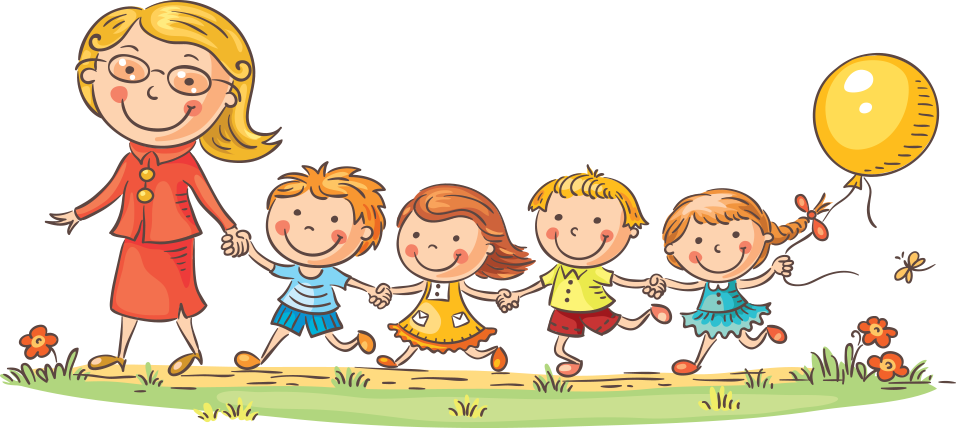 1.  Лепка9.00-9.102. . Физическаякультура9.25-9.353. ФЭМП15.20-15.301.  Лепка/Аппликация9.00-9.152 Физическаякультура9.40-9.551.   Физическая культура 9.00-9.202. Лепка/Аппликация9.30-9.50 1.   Музыка    9.00-9.202  Лепка/Аппликация9.30-9.501.Развитие речи9.00-9.202.  Музыка9.30-9.553.Рисование15.15-15.351.Развитие речи9.00-9.252.  Физическая культура  9.30-9.553.  Рисование 15.15-15.401.  Коррекция речи9.00-9.252.Музыка10.00-10.203.Рисование15.15-15.351.Коррекция речи9.00-9.302.Лепка/Аппликация9.40-10.102  Музыка10.40-11.10Коррекционные мероприятия(вечер)1.ФЭМП9.00-9.302.  Лепка/Аппликация09.40-10.103. Физическаякультура на улице12.15-12.451.ФЭМП9.00-9.302.  Лепка/Аппликация09.40-10.103. Физическаякультура на улице11.40-12.10вторник1 Ознакомлениес природой/с предметами и социальным окружением9.00-9.102.Музыка 9.25-9.351.  Ознакомлениес природой/с предметами и социальным окружением.9.00-9.152. Музыка9.40-9.551. Музыка9.00-9.202.  Ознакомлениес природой/с предметами и социальным окружением9.30-9.50 1.    Физическая культура  9.00-9.202. Ознакомлениес природой/с предметами и социальным окружением9.30-9.501.    Ознакомлениес природой/с предметами и социальным окружением9.00-9.202.   Физическая культура9.30-9.551. Ознакомлениес природой/с предметами и социальным окружением09:00-09:252.  Рисование. 10.00-10.203.Музыка15.15-15.351. ФЭМП  09.00-09.252   Физическая культура   10.00-10.20Кружок «Гномики»15.15-15.45 Коррекционные мероприятия (вечер)1. ФЭМП09:00-09:302. .Рисование 09.40-10.103.  Физическая культура10.40-11.101. Развитие речи09.00-09.302.Рисование09.40-10.103.   Музыка10.40-11.101. Развитие речи09.00-09.302. Музыка10.00-10.30 3.   Рисование10.40-11.10среда1. Развитие речи9.00-9.102. Физическая культура на улице10.15-10.251. Развитие речи9.00-9.152.Физическая культурана улице10.35-10.501. Развитие речи9.00-9.202.Физическая культурана улице10.55-11.151.    Развитие речи 9.00-9.202.  Музыка9.30-9.501. ФЭМП9.00-9.202.Лепка/Аппликация9.30-9.553. Физическая культура  15.45-16.101. ФЭМП9.00-9.202.Лепка/Аппликация09.30-09.553.Физическая культура  15.15-15.401.  Коррекция речи 9.00-9.252. Физическая культура на улице11.15-11.353.  Лепка/Аппликация15.15-15.401. Коррекция речи9.00-9.302.  Конструирование 9.40-10.103. Физическаякультура на улице11.40-12.101.  Ознакомлениес природой/с предметами и социальным окружением9.00-9.302.   Физическая культура10.00-10.303.  Рисование.10.40-11.101.   Физическая культура 9.00-9.302.    Ознакомлениес природой/с предметами и социальным окружением09.40-10.103.  Рисование.10.40-11.10среда1. Развитие речи9.00-9.102. Физическая культура на улице10.15-10.251. Развитие речи9.00-9.152.Физическая культурана улице10.35-10.501. Развитие речи9.00-9.202.Физическая культурана улице10.55-11.151.    Развитие речи 9.00-9.202.  Музыка9.30-9.50Кружок «Основы Православной культуры» 15.15-16.00Кружок «Основы Православной культуры» 15.15-16.00Кружок «Основы Православной культуры» 15.15-16.00Кружок «Основы Православной культуры» 15.15-16.00Кружок «Основы Православной культуры» 15.15-16.00четверг1  Рисование9.00-9.102.   Физическая культура 9.25-9.351.   ФЭМП9.00-.9.152.   Физическая культура 9.40-9.551.   Физическая культура9.00-.9.202.  ФЭМП9.30-9.50 1. ФЭМП9.00-9.202.  Физическая культура  на улице11.15-11.351.  Развитие речи 9.00-9.202.   Музыка 9.30-9.553. Рисование15.15-15.401. Музыка 9.00-9.252.  Развитие речи10.00-10.20Кружок«Волшебная кисточка»15.15-15.351.   Музыка9.00-9.252.  Ознакомлениес природой/с предметами и социальным окружением 10.00-1 0.203.  Конструирование 15.15-15.401. ФЭМП 9.00-9.302. Рисование9.40-10.103.   Музыка10.40-11.10Коррекционно-развивающая работа (вечер)1.  ФЭМП 9.00-9.302.  Физическая культура10.00-10.301.  ФЭМП 9.00-9.302.  Физическая культура10.40-11.10пятница1.   Развитие речи9.00-9.102.   Музыка9.25-9.351  Рисование 9.00-9.152  Музыка9.40-9.551 Музыка9.00-9.202   Рисование9.30-9.50 1.   Физическая культура9.00-9.202.    Рисование 9.30-9.501.Конструирование9.00-9.202. Физическая культура на улице11.15-11.351.Конструирование9.00-9.202. Физическая культура на улице11.40-12.001. Рисование9.00-9.202.  ФизическаяКультура09.30-09.55Коррекционно-развивающая работа (вечер)1. Ознакомлениес природой/с предметами и социальным окружением09:00-09:302.  Физическая культура 10.00-10.301.  . Подготовка к обучению  грамоте 9.00-9.302  Конструирование10.00-10.303.    Музыка  10.40-11.101.Подготовка к обучению  грамоте 9.00-9.302.   Музыка10.00-10.303. Конструирование  10.40-11.10